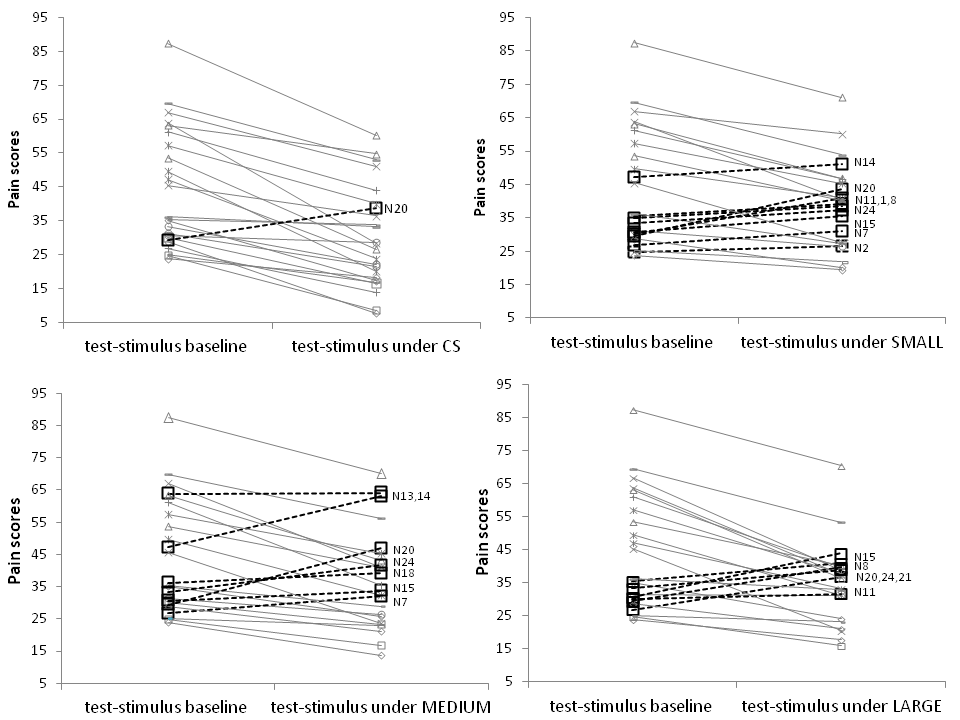 Fig. 1 of Supplementary Materials. The spread of pain scores to the heat ‘test-stimuli’ under different conditions.One subject (N20) had pain facilitation during the CPM paradigm, and during 3 compression protocols.Subjects N 7, 8, 11, 15, 25 had pain facilitation during 3 compression protocols. 